Team name:AnswersRound 11.2.3.4.5.6.Round 21.2.3.4.5.6.Round 31.2.3.4.5.6.Round 41.2.3.4.5.6.Round 51.2.3.4.5.6.Round 61.2.3.4.5.6.Round 71.2.3.4.5.6.Round 81.2.3.4.5.6.Team name:Picture roundFrom the covers, name these best selling 21st century albums and artists. (½ point for artist, ½ point for name of album)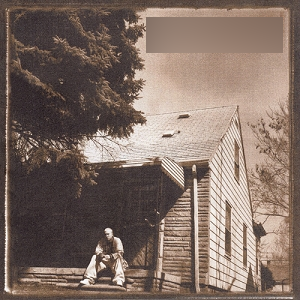 1.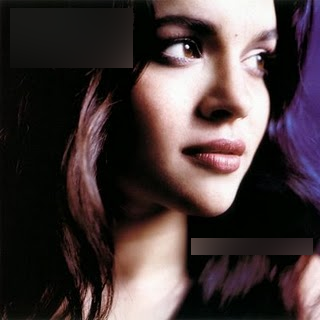 2.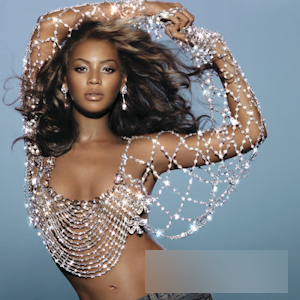 3.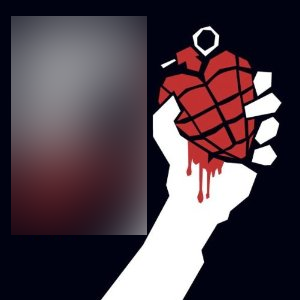 4.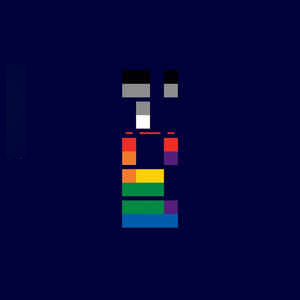 5.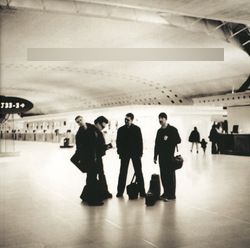 6.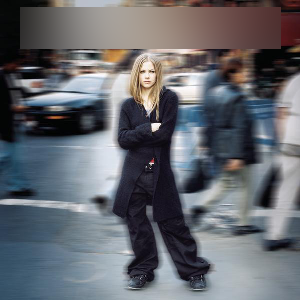 7.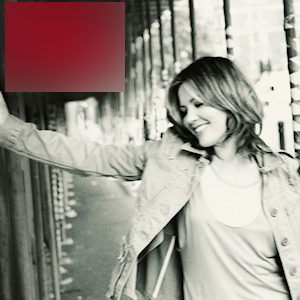 8.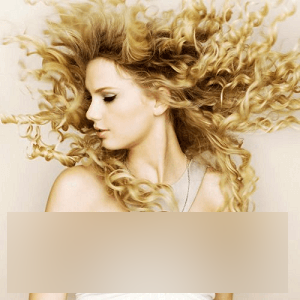 9.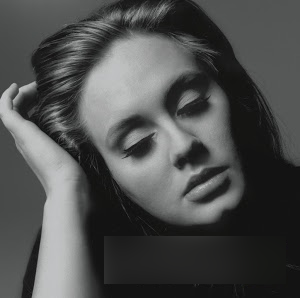 10.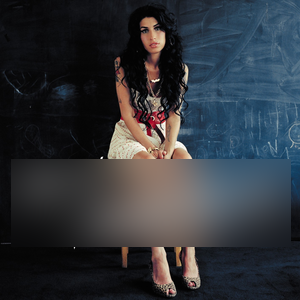 11.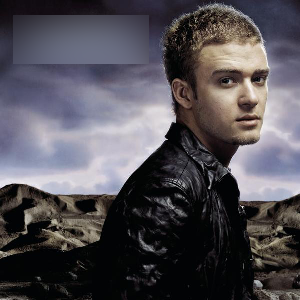 12.